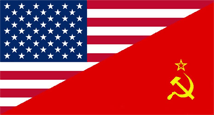 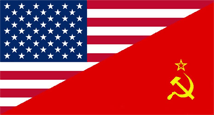 Начало холодной войны Запада против СССРПолитика «сдерживания» СССР (Доктрина Трумэна и план Маршалла)Советская политика в странах Восточной Европы и Дальнего ВостокаНачало холодной войны Запада против СССРХолодная война – понятие, возникшее в западной политической идеологии в 1945-1946 гг., которое обозначал новый этап противостояния капиталистических стран против СССР.За развязывание холодной войны несут ответственность Великобритания и США. Для руководства этих стран – холодная война – это инструмент (или метод), с помощью которого они намеревались подорвать возросшее влияние СССР в послевоенном мире.В сложившейся после победы над фашизмом ситуации классическая война против СССР была стратегически невыгодна и опасна для стран Запада, поэтому был выбран долгий путь противостояния и ослабления военных, экономических, идеологических устоев СССР.Начало противостояния связывают с речью премьер-министра Великобритании Уинстона Черчилля в г.Фултон, произнесенной 5 марта 1946 г. в присутствии президента США Гарри Трумэна. В этой речи появилось выражение «железный занавес», обозначавшее символическую границу между странами социализма и капитализма в Европе. По мысли Черчилля железный занавес разделил человечество на «свободный мир» и «мир рабов коммунизма».Признаки холодной войны: - пересмотр согласованных решений антигитлеровской коалиции; - создание военно-политических блоков NATO и ОВД; - гонка вооружений (в том числе и ракетно-ядерных); - формирование «образа врага» средствами массовой информации.Общей задачей развязанной Западом холодной войны стало ослабление и демонизация СССР, втягивание его в колоссальные финансовые траты на т.н. «гонку вооружений», не давая возможности тратить эти ресурсы на социальное развитие и улучшение жизни граждан, рассчитывая использовать недовольство народных масс своим бедным положением.  Угрожая СССР и провоцируя вооруженные силы стран социализма, страны Запада стремились опорочить социализм и коммунизм в глазах мирового сообщества.Политика «сдерживания» СССР (Доктрина Трумэна и план Маршалла)Резкий рост влияния СССР в странах Европы вызывал у стран Запада тревогу. Идеи и авторитет Советского Союза стремительно распространялся в Европе, угрожая влиянию США. США искали способ противодействия СССР. Важную роль в этом сыграл американский дипломат, специалист по России Джордж Кеннан. 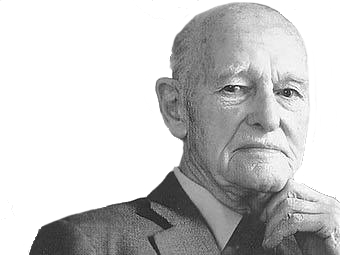 В 1946 г. он излагает основные принципы политики «сдерживания» СССР.  Суть ее в том, что США должны жестко противодействовать попыткам СССР расширить сферу своего влияния.Для этого странам Запада необходимо:Ослаблять и вредить СССР любыми средствами и там, где это возможно.Ввести запрет на поставку в СССР товаров и технологий для его развития.Идеи коммунизма популярны там, где общество испытывает нужду и угнетение, следовательно, нужно противопоставить бедности населения Востока богатство и успешность населения стран Запада.Большинство городов Европы лежало в руинах. Экономика была разрушена, голод и нищета затронули огромное количество населения. В этих условиях коммунистические идеалы и лозунги справедливости, равенства и труда действительно сплачивали население европейских стран и обеспечивали симпатии советскому строю.Именно против этих симпатий и ради препятствия распространению идей коммунизма США и союзные им страны Запада начали непримиримую борьбу, основой которой и стала политика «сдерживания СССР».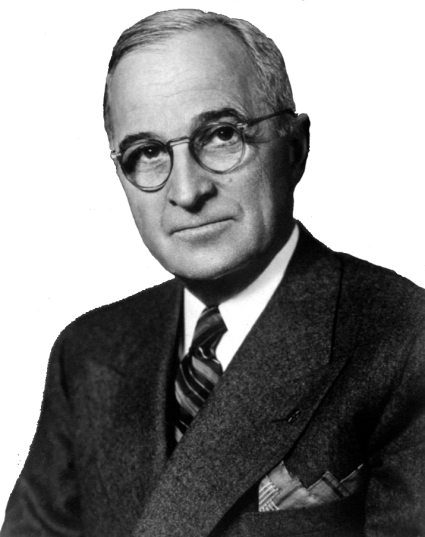 Реальным воплощением политики «сдерживания СССР» явилась так называемая «доктрина Трумэна». Это программа, объявленная в речи 12 марта 1947 г.: «… народам многих стран недавно навязали тоталитарные режимы против их желания. Правительство США выражает протест против нарушения Ялтинских соглашений Советским Союзом, выразившееся в принуждении и запугивании властей в Польше, Румынии, и Болгарии … США вложили 341 млрд. в победу в войне. Это — инвестиции в свободу и мир во всем мире. Я прошу Конгресс оказать помощь Турции и Греции в их борьбе против тоталитаризма. Мы должны сохранить свои инвестиции и удостовериться, что траты не напрасны. Семена тоталитарных режимов распространяются и растут в злой почве бедности и борьбы. Они достигают своего расцвета, когда надежда людей на лучшую жизнь умерла. Мы должны поддержать эту надежду. Свободные народы мира обращаются к нам с просьбой о поддержании их свободы. Если мы колеблемся в нашем лидерстве, мы можем подвергнуть опасности мир во всем мире ...» В разработке доктрины участвовали: Аллен Даллес, Дин Ачесон, Джордж Кеннан.Доктрина утверждала американскую исключительность и была направлена на ограничение роста социализма, оказание давления на СССР. Доктрина положила начало оказанию широкой военной помощи другим странам и использовалась для оправдания вмешательства США во внутренние дела других стран. Для оказания помощи Греции и Турции предусматривалось выделение 400 млн долларов на борьбу против СССР. Интересно, что вице-президент США Генри Уоллес охарактеризовал доктрину как «безумный шаг к войне, вызвавший кризис в международных отношениях».Конгресс США санкционировал вмешательство Америки во внутренние дела других стран.24 июля 1947 г. начал реализовываться план США, получивший название по имени государственного секретаря - «план Маршалла». Правительство США предоставляло европейским государствам финансовую помощь в размере около 13 млрд. долларов. При этом американцы, в качестве условия предоставления помощи, потребовали выведения коммунистов из состава правительств этих стран. К 1948 году ни в одном правительстве Западной Европы коммунистов не было.СССР ослабленный войной не мог ответить США тем же и предоставить странам Европы свои финансы. Противостояние между СССР и Западом усиливалось.Советская политика в странах Восточной Европы и Дальнего ВостокаВ начальный период «холодной войны» (конец 40-х - начало 50-х гг.) главными районами противостояния были Европа и Дальний Восток. СССР установил свое влияние в Восточной Европе (Польша, Чехословакия, Венгрия, Румыния, Болгария, Албания).  В Югославии тоже установился социалистический строй, но в 1948 г. советско-югославские связи были разорваны из-за нежелания лидера Югославии Йосипа Броз Тито поддерживать советскую модель социализма. Присутствие советских войск на территориях стран Восточной Европы создавало возможность привести к власти в этих странах политических сторонников СССР. Пришедшие к власти партии и лидеры стали строить в странах Восточной Европы социализм по образу и подобию СССР, что являлось явной ошибкой, так как каждая страна имела свои особенности, и шаблонное копирование норм и порядков СССР наносило явный вред. Это противоречие успешно использовали в своей пропаганде США.Экономические отношения социалистических стран координировалась созданным в 1949 г. Советом Экономической Взаимопомощи (СЭВ). С целью коллективной защиты стран социализма от вооруженных сил NATO в 1955 г. был сформирован военный блок Стран Объединенного Варшавского Договора (ОВД).Одним из первых кризисов «холодной войны» стал берлинский кризис 1948-1949 гг., сопровождавшийся советской блокадой Западного Берлина. 24 июня 1948 года в ответ на провокационные действия спецслужб стран Запада СССР блокирует все пути снабжения Западного Берлина, что являлось нарушением соглашения, по которому снабжение Берлина осуществляется общими усилиями. Снабжение по воздуху остаётся единственным возможным путём доставки продовольствия в блокированные зоны.Поэтому западными союзниками был организован воздушный мост, по которому американская и британская транспортная авиация снабжала свои блокированные в городе гарнизоны. Только за один день, 18 сентября 1948 г., американские и английские военно-транспортные самолеты доставили 7 тыс. тонн продовольствия, горючего, снаряжения и др. И все же, несмотря на большой объем перевозимых грузов, жители Западного Берлина по-прежнему испытывали значительные трудности, особенно в связи с нехваткой топлива в зимний период. Блокада продолжалась почти год. В массовом сознании установилась довольно однобокая точка зрения на эти события: блокада Западного Берлина обрекла на голодную смерть двух с половиной миллионное население города, спасенное лишь благодаря установлению американскими и британскими ВВС «воздушного моста», по которому было переправлено основное количество продуктов питания для немецких граждан. На самом деле картина была иная. На территории советского сектора находилось 2 800 продовольственных магазинов различных видов. Большое количество этих магазинов было развернуто непосредственно возле границы с западными секторами. Таким образом, жители западных секторов могли получать продукты питания в советском секторе по карточкам, которые им выдавались не только в своих секторах, но и в советском. С 1 сентября 1948 г. было объявлено о начале выдачи молока всем детям до 14 лет из западных секторов, зарегистрированным в восточном секторе. Всего выделялось 55 тыс. литров молока.Западные державы запретили жителям получать продукты в восточном секторе города, спекулируя в СМИ тезисом об опасности голодной смерти для граждан города со стороны Советов и о спасении их с помощью «воздушного моста». 4 мая 1949 г. состоялись секретные переговоры между представителями СССР и США в ООН, в результате которых две стороны согласились отказаться от любых видов блокадных действий. Несмотря на относительно мирное протекание кризиса, в ходе его несколько раз возникали ситуации, грозившие большой войной между двумя сверхдержавами. Берлинский кризис стал своеобразной пробой на взаимное истощение. Советский Союз на этот раз был вынужден отступить. Основными, глубинными причинами провала блокады являлись в первую очередь тяжелое экономическое и политическое положение в самой советской зоне оккупации и очевидные успехи западных союзников в организации воздушного моста. 23 мая 1949 г. было провозглашено создание Федеративной Республики Германии (ФРГ). Войска США, Англии и Франции оставались на территории нового государства. Вскоре началось создание западногерманской армии — бундесвера — в составе 25 дивизий. В полную силу заработал «план Маршалла» в отношении ФРГ и Западного Берлина. В создавшейся обстановке Москва была вынуждена отвечать «зеркально» параллельным формированием в советской зоне оккупации восточногерманского государства. 7 октября 1949 г. провозглашена Германская Демократическая Республика (ГДР). Советская военная администрация в Германии передала принадлежавшие ей ранее функции управления временному правительству новой социалистической республики. События как две капли воды похожие на противостояние в Европе произошли и на Дальнем Востоке, вошедшие в историю как Корейская война 1950-1953 гг.10 августа 1945 г. после разгрома японской армии США и СССР договорились разделить Корею по 38-й параллели, предполагая, что японские войска к северу от неё сдадутся Красной армии, а капитуляцию южных формирований примут США.  Полуостров, таким образом, был разделён на северную, советскую, и южную, американскую, части. Предполагалось, что такое разделение является временным. Однако, уже в августе 1948 г. в южной части Кореи вопреки международным соглашениям была создана Корейская Республика (КР), а в северной части в сентябре 1948 г. – Корейская Народно-Демократическая Республика (КНДР).По плану СССР Корея должна была стать советским опорным пунктом в Восточной Азии и проводить внешнюю политику, ориентированную на СССР и Китай (КНР) и другими социалистическими странами.Принятые в 1948 году Конституции обоих корейских государств провозглашали, что целью каждого из двух правительств является распространение своей власти на всю территорию страны. В июне 1950 г. КНДР начала боевые действия против Южной Кореи, развязав, таким образом, военный конфликт, ставший частью обширной "холодной войны". Вторжение было осуждено ООН и многими государствами. Тем не менее оно было поддержано СССР, КНР и странами соцлагеря. Согласно архивным материалам, рассекреченным в последние годы, этот конфликт, вылившийся в трехлетнее вооруженное противостояние фактически между США и социалистическими странами (в первую очередь СССР и КНР), едва было не разросся в войну с применением ядерного оружия.«Холодная война» оказала воздействие на внутреннюю жизнь многих стран. В США развернулась «охота на ведьм». В СССР «холодная война» обернулась подозрительностью ко всем иностранцам; ограничивались культурные контакты со странами Запада.Вопросы для самопроверки:Назовите страны, имевшие зоны оккупации в Германии и БерлинеИспользуя другие источники (поисковый сервис Интернет) найдите и кратко законспектируйте материал о денежной реформе западной Германии в 1947-48 гг.Зачем советскому руководству потребовалось блокировать западный Берлин. Какие цели, помимо указанных в тексте мог преследовать Сталин этим действием?Что такое "воздушный мост", сколько он просуществовал? Какой ценой он был оплачен?Используя другие источники (поисковый сервис Интернет) найдите ответ на вопрос: что такое «изюмная бомбардировка».Вопросы для дискуссии (обсуждения):Как вы считаете, была ли действительно необходимость применения США ядерного оружия в войне против Японии. Ответ обоснуйте фактами.Как по разному американская и советская сторона понимали задачу освобождения Германии.Исторические персоналии:Франклин Делано Рузвельт - (1882 – 1945) — 32-й президент США, одна из центральных фигур мировых событий первой половины XX века, возглавлял США во время мирового экономического кризиса и Второй мировой войны. Единственный американский президент, избиравшийся более чем на два срока.Уинстон Леонард Спенсер Черчилль - (1874 – 1965) — британский государственный и политический деятель, премьер-министр Великобритании в 1940—1945 и1951—1955 гг.; военный (полковник), журналист, писатель, лауреат Нобелевской премии по литературе (1953). По данным опроса, проведённого в 2002 г. был назван величайшим британцем в истории.Иосиф Виссарионович Джугашвили (Сталин) - (1879 – 1953) —  советский политический, государственный, военный и партийный деятель. С начала 1930-х гг. единолично руководил Советским государством. Сторонник проведения в стране форсированной индустриализации и сплошной коллективизации сельского хозяйства для осуществления перехода в кратчайшие сроки от традиционного аграрного общества к индустриальному путём всемерной мобилизации внутренних ресурсов, сверхцентрализации экономической жизни и формирования в СССР командно-административной системы управления.В обстановке обострения внешнеполитической ситуации в Европе в конце 1930-х годов,  пошёл на сближение с нацистской Германией, достигнув договоренности о разграничении сфер влияния, на основании которой после начала Второй мировой войны СССР присоединил к себе территории Западной Украины и Западной Белоруссии, Прибалтики, Бессарабии и Буковины, а также осуществил нападение на Финляндию.С 1941 г. СССР под руководством Сталина присоединился к антигитлеровской коалиции и внёс решающий вклад в победу над нацизмом, что способствовало расширению сферы влияния СССР в Восточной Европе и Восточной Азии, что, в свою очередь, привело к холодной войне и расколу мира на две противоборствующие системы. В послевоенные годы Сталин способствовал созданию в стране мощного военно-промышленного комплекса и превращению СССР в одну из мировых сверхдержав, обладающую ядерным оружием.Правление Сталина характеризовалось наличием автократического режима личной власти, господством авторитарно-бюрократических методов управления, чрезмерным усилением репрессивных функций государства, сращиванием партийных и государственных органов, жёстким контролем государства за всеми сторонами жизни общества.Гарри Трумэн - (1884 – 1972) — 33-й президент США(1945—1953) от Демократической партии США. В 1922 г. благодаря миллионеру Тому Пендергасту становится судьёй окружного суда. С 1934 г. избран сенатором США. Сторонник «нового курса», предложенного Рузвельтом. В 1940 г. возглавил комитет по программе вооружения. С ноября 1944 г. вице-президент, обойдя. Конкурента в лице Генри Уоллеса, которого категорически отвергло финансовое руководство партии. После смерти Рузвельта 12 апреля 1945 г. становится президентом США. За все время пребывания на посту вице-президента его ни разу не привлекали к участию в выработке ключевых внешнеполитических решений. Трумэн считал, что Рузвельт на конференции в Ялте пошёл на слишком большие уступки Сталину. Возникли разногласия по поводу освобождения Европы и особенно Восточной Европы.24 июля 1945 г. на конференции в Потсдаме Трумэн уведомил Сталина, что США создали атомную бомбу. В своём дневнике президент писал: «Мы разработали самое ужасное оружие в истории человечества… Это оружие будет применено против Японии… так, чтобы военные объекты, солдаты и моряки были целями, а не женщины и дети. В августе 1945 г. Трумэн был инициатором атомной бомбардировки Хиросимы и Нагасаки.12 марта 1947 г. провозгласил доктрину, которая предполагала помощь Турции и Греции для того, чтобы спасти их от «международного коммунизма». Это было одним из ключевых событий начала холодной войны.В 1947 г. был разработан план Маршалла, который предполагал восстановление экономики европейских стран на определённых условиях. В программе участвовали 17 стран. 13 миллиардов долларов помощи было выделено, чтобы помочь восстановлению европейских стран, объединившихся в Организацию Европейского Экономического Сотрудничества (ОЕЭС).Трумэн был сторонником создания военного блока НАТО. Он предлагал это сделать для того, чтобы остановить экспансию СССР в Европе. 4 апреля 1949 г. ряд стран подписали договор о создании блока НАТО. В 1952 г. в блок вступили Греция и Турция.Ким Ир Сен (настоящее имя Ким Сон Чжу) - родился 15 апреля 1912 г. в семье сельского учителя. В 1926 г. он вместе с родителями переехал в Китай. Находясь в Китае, создал Коммунистический союз молодежи Кореи (КСМК). В 1928 г. был арестован и заключен в тюрьму. Выйдя на свободу, он присоединился к одному из партизанских отрядов, действовавших в Маньчжурии. В 1940 г. отряд под командованием Ким Ир Сена оказался на территории СССР. С этого момента начинается советский период жизни будущего "вождя" корейского народа. Окончил ускоренные курсы офицеров. Получил звание капитана Советской армии, был награжден орденом Красного Знамени. Весной 1945 г. получил дополнительную подготовку по политической ситуации в Корее.После освобождения северной части Кореи частями Советской армии, по личному указанию И.В. Сталина Ким Ир Сен был направлен в руководители Северной Кореи. Скончался от сердечного приступа 8 июля 1994 г. «Вечный президент» был похоронен в мавзолее, специально переделанном из его дворца-резиденции, а в стране начался трёхлетний траур.Преемник – сын – Ким Чен Ир (1941 – 2011). В годы его правления в Северной Корее продолжалась политика прославления и обожествления его личности, характерная и для времени правления его отца. По мнению наблюдателей, в КНДР установился культ наподобие культа личности Сталина в СССР. Портреты Ким Чен Ира украшают все общественные учреждения, а любая критика в адрес руководителя карается тюремным заключением.С 1980-х гг. биография Ким Чен Ира, как и биография его отца, стала официальным предметом для изучения в школах. Все книги или статьи начинаются с цитат из его работ, а имя вождя в северокорейских печатных изданиях набирается специальным жирным шрифтом. День рождения вождя является вторым государственным праздником Северной Кореи.Его преемник – Ким-Чен_Ын – современный руководитель Северной Кореи.Дуглас Макартур - 26 января 1880 — 5 апреля 1964 — американский военачальник, обладатель высшего звания — генерал армии, фельдмаршал, кавалер многих орденов и медалей. С июля 1950 г. командовал войсками ООН в Корейской войне. Он был автором идеи Инчхонской десантной операции, результатом которой стало сокрушительное поражение северокорейской армии. После этого Макартур принял противоречивое решение о продолжении преследования противника на территории Северной Кореи. Недооценка им сил китайской армии, готовившейся вступить в войну, привела к катастрофическим последствиям для сил ООН во время китайского наступления в конце 1950 г. Был отправлен в отставку в 1951 г. президентом Г.Трумэном из-за разногласий во взглядах на ведение войны и необходимость её расширения на территорию Китая (Макартур выступал за ядерную бомбардировку Китая).Генри Киссенджер - 27 мая 1923 — американский государственный деятель, дипломат и эксперт в области международных отношений. Советник по национальной безопасности США в 1969—1975 годах и Государственный секретарь США с 1973 по 1977 год. Лауреат Нобелевской премии мира 1973 г. Занял 1-е место в рейтинге 100 ведущих интеллектуалов мира. Играл доминирующую роль во внешней политике США в 1969—1977 гг. Был инициатором политики разрядки в отношениях США и СССР, организовал начало отношений США с КНР, а также заключил Парижское мирное соглашение, которое должно было завершить войну во Вьетнаме. 